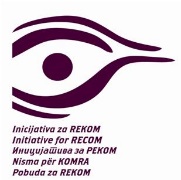 IX Skupština Koalicije za REKOM15.12.2019. Zagreb, HrvatskaHotel Panorama13.30 – 14.00 registracija delegata14 -15.30 ručak15.30–  16.15Otvaranje skupštine Nataša  Kandić i Vesna Teršelič, pokretačice Inicijative REKOMIzbor Radnog Predsjedništva IX Skupštine Koalicije za REKOMIzbor Verifikacijske-izborne komisije, zapisničara/ke i ovjerovitelja/ica zapisnikaEvidentiranje prisutnih  delegata i utvrđivanje kvorumaIzvještaj Verifikacijske-izborne komisijeUsvajanje dnevnog reda IX Skupštine Koalicije za REKOM1615 – 16.30Usvajanje transkripta (zapisnika) sa VIII Skupštine Koalicije za REKOM16.30 – 17.30Generalni direktor za susjedstvo i pregovore o proširenju Christian Danielsson, Ministarski sastanak Berlinskog procesa u Berlinu, april 2018: „Spremni smo podržati akcije koje dolaze iz regije i za regiju. Zamolili smo bivšeg generalnog direktora Komisije Pierre Mirela da vam pomogne kako bismo vidjeli kako najbolje možete postići konsenzus na putu prema naprijed ”- izvještaj Pierre MirelIzveštaj o stanju procesa REKOM: Nataša KandićIzveštaj o rezultatima projekta „Jačanje mreže za pomirenje“: Tamara Milas, Centar za građansko obrazovanje17.30 – 18.00Pauza (kafa i čaj)18.00 – 19.00Restrukturiranje Inicijative REKOM i zadataka i ciljeva REKOM-a: Nataša KandićReč javnih zagovarača: Žarko Puhovski, Židas Daskalovski, Adriatik Kelmendi i Dinko GruhonjićReč članova Regionalnog saveta:Vesna Teršelič, Bekim Blakaj, Mile Aleksoski, Svetlana SlapšakReč ostalih delegataDonošenje odluke o prioritetima procesa REKOM.Izbor novog člana Regionalnog saveta.19.00Zaključne rečiNataša Kandić i Vesna Teršelič